ЧЕРКАСЬКА МІСЬКА РАДА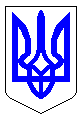 ЧЕРКАСЬКА МІСЬКА РАДАВИКОНАВЧИЙ КОМІТЕТРІШЕННЯВід 05.02.2019 № 141Про забезпечення безперебійногофункціонування технічних засобіворганізації дорожнього руху (світлофорів) у м. Черкаси	З метою недопущення припинення роботи світлофорних об’єктів в м. Черкаси, керуючись статтею 27 Закону України «Про дорожній рух», ст. 40 Закону України «Про місцеве самоврядування в Україні», враховуючи лист Черкаської філії Державного підприємства МВС України «Інформ-ресурси» (вх. від 31.01.2019 № 2171-01-18), виконавчий комітет Черкаської міської радиВИРІШИВ:	1. Комунальному підприємству «Черкаське експлуатаційне лінійне управління автомобільних шляхів» Черкаської міської ради забезпечувати електроенергією технічні засоби організації дорожнього руху – світлофори державної форми власності у м. Черкаси.	2. Директору комунального підприємства «Черкаське експлуатаційне лінійне управління автомобільних шляхів» Черкаської міської ради Мельнику О.О.:	2.1. Укласти угоду з Державним підприємством МВС України «Інформ-ресурси» про спільне використання світлофорних об’єктів державної форми власності в частині оплати електричної енергії;	2.2. Забезпечити внесення відповідних змін в договірні відносини з постачальником електроенергії щодо належної та своєчасної оплати електроенергії, що споживається світлофорними об’єктами.	3. Оприлюднити це рішення в засобах масової інформації.	4. Контроль за виконанням рішення покласти на заступника директора департаменту житлово-комунального комплексу Панченка Ю.В.Міський голова								А.В. Бондаренко